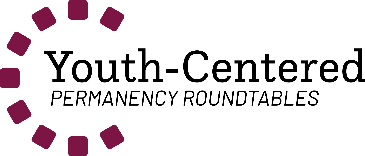 Permanency Planning Portfolio – Face SheetPermanency Planning Portfolio – Face SheetPermanency Planning Portfolio – Face SheetPermanency Planning Portfolio – Face SheetPermanency Planning Portfolio – Face SheetYouth’s Name:                                                           Person ID: 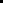 Youth’s Name:                                                           Person ID: Today’s Date:Today’s Date: Initial PRT     Supplemental PRT       YCPRTAgency InvolvementAgency InvolvementPermanency GoalPermanency GoalPermanency GoalInitial Custody Date: Legal Custody Status:Siblings in Custody:Initial Custody Date: Legal Custody Status:Siblings in Custody:Primary:                Adoption           Reunification           Legal CustodyConcurrent:          Adoption           Reunification           Legal CustodyPrimary:                Adoption           Reunification           Legal CustodyConcurrent:          Adoption           Reunification           Legal CustodyPrimary:                Adoption           Reunification           Legal CustodyConcurrent:          Adoption           Reunification           Legal CustodyStrategiesStrategiesStrategiesStrategiesStrategiesStrategy #1 SummaryStrategy #2 SummaryStrategy #2 SummaryOther Tried & Un-Tried StrategiesOther Tried & Un-Tried StrategiesNotes from Previous PRT/YCPRTNotes from Previous PRT/YCPRTNotes from Previous PRT/YCPRTNotes from Previous PRT/YCPRTNotes from Previous PRT/YCPRTUnanswered Questions / Youth Engagement Notes / Important Team DetailsUnanswered Questions / Youth Engagement Notes / Important Team DetailsUnanswered Questions / Youth Engagement Notes / Important Team DetailsUnanswered Questions / Youth Engagement Notes / Important Team DetailsUnanswered Questions / Youth Engagement Notes / Important Team DetailsParticipantsParticipantsNameRole or How you know youth1.2.3.4.5.6.7.8.9.10.Brainstorming QuestionsAnswer the following questions: What is it going to take to achieve permanency for youth?  What can we try that we’ve NEVER tried before? What can we try that HAS been tried? What can we do concurrently? How will we engage the youth?Additional Comments:Recent Youth Contact / Potential Permanency ResourcesRecent Youth Contact / Potential Permanency ResourcesPlease list the name of each potential Permanency connection and describe the youth’s current/former relationship status with each contact.
 (i.e., Mary Jones, older sister; James Tompkins, current football coach; Juanita Valdez, former foster mother).Please list the name of each potential Permanency connection and describe the youth’s current/former relationship status with each contact.
 (i.e., Mary Jones, older sister; James Tompkins, current football coach; Juanita Valdez, former foster mother).NameRelationshipAction PlanAction PlanAction PlanAction PlanAction PlanINSTRUCTIONS: Please fill in all columns below for each recommended action plan strategy.   INSTRUCTIONS: Please fill in all columns below for each recommended action plan strategy.   INSTRUCTIONS: Please fill in all columns below for each recommended action plan strategy.   INSTRUCTIONS: Please fill in all columns below for each recommended action plan strategy.   INSTRUCTIONS: Please fill in all columns below for each recommended action plan strategy.   Strategy #1: Strategy #1: Strategy #1: Strategy #1: Strategy #1: Actions (List specific tasks)Anticipated Barriers 
to ImplementationPlan to Overcome Identified BarriersTarget Completion (month/year)Person ResponsibleAction Plan (Continued)Action Plan (Continued)Action Plan (Continued)Action Plan (Continued)Action Plan (Continued)INSTRUCTIONS: Please fill in all columns below for each recommended action plan strategy.   INSTRUCTIONS: Please fill in all columns below for each recommended action plan strategy.   INSTRUCTIONS: Please fill in all columns below for each recommended action plan strategy.   INSTRUCTIONS: Please fill in all columns below for each recommended action plan strategy.   INSTRUCTIONS: Please fill in all columns below for each recommended action plan strategy.   Strategy #2: Strategy #2: Strategy #2: Strategy #2: Strategy #2: Actions (List specific tasks)Anticipated Barriers 
to ImplementationPlan to Overcome Identified BarriersTarget Completion (month/year)Person ResponsibleToday’s Date:                               Youth’s Name:                                           Case ID:                                     Youth’s DOB:      Today’s Date:                               Youth’s Name:                                           Case ID:                                     Youth’s DOB:      Legal PermanencyRate the following YOUTH FOCUSED INDICATORS from 1-5 with 1 being “Poor” and 5 being “Achieved”Relational PermanencyRate the following ADULT FOCUSED INDICATORS from 1-5 with 1 being “Poor” and 5 being “Achieved”Residential  Permanent Home                   1        2        3        4      5The placement setting of the youth ranges from most restrictive to least restrictive.Social Connectedness 1      2       3       4       5Youth has many adult connections and relationships that indicate people are connected to them. (Consideration: Circle of Support)Agreement on Permanency Plan      1       2        3        4        5The youth and the professional team agree with the identified permanency plan.Belonging1       2        3        4        5Sense that the youth and adults are part of the same family. Including participation in family events and activities.Adult Commitment to Legal Permanency     1         2        3        4      5The individual and/or family has demonstrated the commitment to be a legal permanency option for the youth.Parenting                      1        2        3        4        5Youth is provided with significant guidance, support, security, stability, and nurturing from a parenting figure which is expected to last well into adulthood. Team Member Alignment           1         2        3        4      5The YCPRT team members are all aligned with the primary permanency plan. Unconditional Commitment1       2        3        4        5The adult(s) state and demonstrate a commitment that the youth will remain a part of the family “for better or worse”.Permanency Finalization                                   1         2        3        4      5The youth’s legal status is positioned for adoption, legal guardianship, or reunification with a legal permanency motion filed.Lifelong Intent1       2       3        4       5The adult(s) express intention that their relationship will be consistent throughout the youth’s life.Based on the combined Legal and Relational Permanency:Achieved         Very Good             Good             Marginal           Fair          Poor50                   49-40               39-30             29-20           19-11         10Legal Permanency Rating:                                 Relational Permanency Rating:             Total Rating (number & level):              